ΕΝΤΥΠΟ ΟΙΚΟΝΟΜΙΚΗΣ ΠΡΟΣΦΟΡΑΣΕΝΤΥΠΟ ΟΙΚΟΝΟΜΙΚΗΣ ΠΡΟΣΦΟΡΑΣΤης επιχείρησης…………………………………………………………………………………………..…………………………………………………………………………………………………………………………………………………………………………………………………………………………………………………………………………………………………….. με ΑΦΜ..................................................................................................................................................,με έδρα……………………………………………………οδός……………………………αριθμ……Τ.Κ. …………………Τηλ. …………………….Fax	ΓΙΑ ΤΗΝ ΑΝΑΘΕΣΗ ΤΗΣ ΥΠΗΡΕΣΙΑΣ ΜΕ ΤΙΤΛΟ:«Εκπόνηση Σχεδίου Αστικής Προσβασιμότητας (Σ.Α.Π.) στο Δήμο Μυτιλήνης». CPV: 79415200-8 Υπηρεσίες παροχής συμβουλών σε θέματα σχεδιασμούΟΛΟΓΡΑΦΩΣ ΠΡΟΣΦΕΡΟΜΕΝΗ ΤΙΜΗ ΧΩΡΙΣ ΦΠΑ 24%:……………………………………………………………………………………………ΟΛΟΓΡΑΦΩΣ ΠΡΟΣΦΕΡΟΜΕΝΗ ΤΙΜΗ ΜΕ ΦΠΑ 24%:……………………………………………………………………………….Η ΠΡΟΣΦΟΡΑ ΙΣΧΥΕΙ ΚΑΙ ΔΕΣΜΕΥΕΙ ΤΗΝ ΕΤΑΙΡΕΙΑ ΓΙΑ ΔΕΞΑ (10) ΜΗΝΕΣ ΑΠΟ ΤΗΝ ΕΠΟΜΕΝΗ ΗΜΕΡΑ ΔΙΕΝΕΡΓΕΙΑΣ ΤΟΥ ΔΙΑΓΩΝΙΣΜΟΥ ΠΟΥ ΟΡΙΖΕΤΑΙ ΣΤΗ ΔΙΑΚΗΡΥΞΗΗμερομηνία……………..Σφραγίδα& Υπογραφή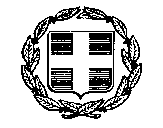 ΕΛΛΗΝΙΚΗ ΔΗΜOΚΡΑΤΙΑΔΗΜΟΣ ΜΥΤΙΛΗΝΗΣΔ/ΝΣΗ ΤΕΧΝΙΚΩΝ ΥΠΗΡΕΣΙΩΝΥΠΗΡΕΣΙΑ: «Εκπόνηση σχεδίου αστικής προσβασιμότητας (Σ.Α.Π.) στον Δήμου Μυτιλήνης»ΕΛΛΗΝΙΚΗ ΔΗΜOΚΡΑΤΙΑΔΗΜΟΣ ΜΥΤΙΛΗΝΗΣΔ/ΝΣΗ ΤΕΧΝΙΚΩΝ ΥΠΗΡΕΣΙΩΝΧΡΗΜ/ΤΗΣΗ: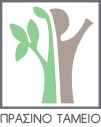 (Κ.Α. 30-6117.0006)79415200-8 (Υπηρεσίες παροχής συμβουλών σε θέματα σχεδιασμού) ΕΝΔΕΙΚΤΙΚΟΣ ΠΡΟΥΠΟΛΟΓΙΣΜΟΣ:60.000,00€ χωρίς Φ.Π.Α. (ΦΠΑ 24%: 14.400,00€)ΠεριγραφήΠοσότητα(κατ’αποκοπή)Προσφερόμενη Τιμή χωρίς ΦΠΑΕΚΠΟΝΗΣΗ ΣΧΕΔΙΟΥ ΑΣΤΙΚΗΣ ΠΡΟΣΒΑΣΙΜΟΤΗΤΑΣ(Σ.Α.Π.) ΣΤΟΝ ΔΗΜΟ ΜΥΤΙΛΗΝΗΣCPV: 79415200-8  Υπηρεσίες παροχής συμβουλών σε θέματα σχεδιασμού1,00……………ΣΥΝΟΛΟ (ΧΩΡΙΣ ΦΠΑ) ΣΥΝΟΛΟ (ΧΩΡΙΣ ΦΠΑ) …………….ΦΠΑ 24% ΦΠΑ 24% ………………ΣΥΝΟΛΟ ΜΕ ΦΠΑ 24%ΣΥΝΟΛΟ ΜΕ ΦΠΑ 24%……………..